ЗАКОНПСКОВСКОЙ ОБЛАСТИОБ ОБЩЕСТВЕННОЙ ПАЛАТЕ ПСКОВСКОЙ ОБЛАСТИПринят областным Собранием депутатов 28 февраля 2017 годаСтатья 1. Общие положения1. Общественная палата Псковской области (далее - Общественная палата) обеспечивает взаимодействие граждан Российской Федерации, проживающих на территории Псковской области (далее - граждане), и некоммерческих организаций, созданных для представления и защиты прав и законных интересов профессиональных и социальных групп, осуществляющих деятельность на территории Псковской области (далее - некоммерческие организации), с территориальными органами федеральных органов исполнительной власти, органами государственной власти Псковской области и органами местного самоуправления, находящимися на территории Псковской области (далее - органы местного самоуправления), в целях учета потребностей и интересов граждан, защиты прав и свобод граждан, прав и законных интересов некоммерческих организаций при формировании и реализации государственной политики в целях осуществления общественного контроля за деятельностью территориальных органов федеральных органов исполнительной власти, исполнительных органов Псковской области, органов местного самоуправления, государственных и муниципальных организаций, иных организаций, осуществляющих в соответствии с федеральными законами отдельные публичные полномочия на территории Псковской области (далее - область).(в ред. Закона Псковской области от 12.07.2022 N 2276-ОЗ)2. Общественная палата осуществляет свою деятельность на основе Конституции Российской Федерации, федеральных конституционных законов, Федерального закона от 23.06.2016 N 183-ФЗ "Об общих принципах организации и деятельности общественных палат субъектов Российской Федерации" (далее - Федеральный закон), других федеральных законов, иных нормативных правовых актов Российской Федерации, Устава Псковской области, настоящего Закона и иных нормативных правовых актов области.3. Общественная палата формируется на основе добровольного участия в ее деятельности граждан и некоммерческих организаций.4. Цели и задачи Общественной палаты, принципы формирования и деятельности Общественной палаты установлены статьями 2 и 4 Федерального закона.5. Наименование "Общественная палата Псковской области" не может быть использовано в наименованиях органов государственной власти области, органов местного самоуправления, а также в наименованиях организаций.6. Общественная палата не является юридическим лицом.Статья 2. Регламент Общественной палаты1. Общественная палата утверждает Регламент Общественной палаты, которым устанавливаются:1) порядок участия членов Общественной палаты в ее деятельности;2) сроки и порядок проведения заседаний Общественной палаты;3) состав, полномочия и порядок деятельности совета Общественной палаты;4) полномочия и порядок деятельности председателя Общественной палаты и заместителя (заместителей) председателя Общественной палаты;5) порядок формирования и деятельности комиссий и рабочих групп Общественной палаты, а также порядок избрания и полномочия их руководителей;6) порядок прекращения и приостановления полномочий членов Общественной палаты в соответствии с Федеральным законом;7) порядок деятельности аппарата Общественной палаты;8) формы и порядок принятия решений Общественной палаты;9) порядок привлечения к работе Общественной палаты граждан, а также некоммерческих организаций, представители которых не вошли в ее состав, и формы их взаимодействия с Общественной палатой;10) иные вопросы внутренней организации и порядка деятельности Общественной палаты.2. Изменения в Регламент Общественной палаты утверждаются решением Общественной палаты по представлению совета Общественной палаты или по инициативе не менее чем одной трети членов Общественной палаты.Статья 3. Член Общественной палаты1. Членом Общественной палаты может быть гражданин Российской Федерации, проживающий на территории области, достигший возраста восемнадцати лет.2. Членом Общественной палаты не могут быть лица, указанные в части 2 статьи 7 Федерального закона.3. Член Общественной палаты приостанавливает членство в политической партии на срок осуществления своих полномочий.4. Объединение членов Общественной палаты по принципу национальной, религиозной, региональной или партийной принадлежности не допускается.5. Члены Общественной палаты при осуществлении своих полномочий не связаны решениями некоммерческих организаций.6. Совет Общественной палаты разрабатывает и представляет на утверждение Общественной палаты Кодекс этики членов Общественной палаты Псковской области (далее - Кодекс этики).Выполнение требований, предусмотренных Кодексом этики, является обязательным для членов Общественной палаты.7. Отзыв члена Общественной палаты не допускается.8. Член Общественной палаты имеет удостоверение члена Общественной палаты, являющееся документом, подтверждающим его полномочия.9. Член Общественной палаты вправе свободно высказывать свое мнение по любому вопросу деятельности Общественной палаты, совета Общественной палаты, комиссий и рабочих групп Общественной палаты.10. Члены Общественной палаты осуществляют свою деятельность на общественных началах.11. Член Общественной палаты вправе получать в соответствии со статьей 4 настоящего Закона компенсацию понесенных за счет собственных средств расходов в связи с осуществлением им полномочий члена Общественной палаты.Статья 4. Компенсация расходов члену Общественной палаты, понесенных им в связи с осуществлением полномочий члена Общественной палаты1. Члену Общественной палаты, который по решению председателя Общественной палаты или иного уполномоченного лица, которому такое право предоставлено Регламентом Общественной палаты (далее в настоящей статье - уполномоченное лицо), был направлен в поездку на определенный срок для участия в мероприятиях, связанных с осуществлением полномочий члена Общественной палаты и проводимых вне места постоянного жительства члена Общественной палаты (далее - поездка), выплачивается компенсация понесенных им в поездке за счет собственных средств следующих расходов (далее - компенсация расходов):(в ред. Закона Псковской области от 09.03.2023 N 2359-ОЗ)1) расходы по проезду;2) расходы по найму жилого помещения;3) дополнительные расходы, связанные с проживанием вне места постоянного жительства (суточные).2. Указанное в части 1 настоящей статьи решение уполномоченного лица (далее в настоящей статье - решение уполномоченного лица) принимается в порядке, установленном Регламентом Общественной палаты по форме, утвержденной советом Общественной палаты.3. Размер выплачиваемой члену Общественной палаты компенсации расходов определяется в соответствии с актом Правительства Псковской области (далее - Правительство области), регламентирующим размер возмещения расходов, связанных со служебными командировками, работникам государственных учреждений области.(в ред. Закона Псковской области от 12.07.2022 N 2276-ОЗ)4. Для получения компенсации расходов член Общественной палаты в течение тридцати дней со дня прибытия из поездки представляет в аппарат Общественной палаты копию решения уполномоченного лица, отчет о расходах по форме, утвержденной советом Общественной палаты, и документы, подтверждающие расходы.5. Выплата компенсации расходов члену Общественной палаты осуществляется в течение десяти рабочих дней со дня получения документов, предусмотренных частью 4 настоящей статьи, в пределах бюджетных ассигнований, предусмотренных в областном бюджете на соответствующий финансовый год и плановый период, и лимитов бюджетных обязательств, утвержденных в установленном порядке на обеспечение деятельности Общественной палаты.Статья 5. Состав и порядок формирования Общественной палаты1. Общественная палата формируется в составе 36 человек.2. Общественная палата состоит из 12 членов, утвержденных Губернатором Псковской области (далее - Губернатор области) по представлению зарегистрированных на территории области структурных подразделений общероссийских и межрегиональных общественных объединений; 12 членов, утвержденных Псковским областным Собранием депутатов (далее - Собрание депутатов) по представлению зарегистрированных на территории области некоммерческих организаций, в том числе региональных общественных объединений; 12 членов, избранных членами Общественной палаты, утвержденными Губернатором области и Собранием депутатов, из числа кандидатур, представленных зарегистрированными на территории области местными общественными объединениями.(в ред. Закона Псковской области от 03.11.2022 N 2301-ОЗ)3. Не позднее чем за три месяца до истечения срока полномочий членов Общественной палаты действующего состава Собрание депутатов размещает информацию о начале процедуры формирования нового состава Общественной палаты на своем официальном сайте в информационно-телекоммуникационной сети "Интернет" (далее - сеть "Интернет").(в ред. Закона Псковской области от 03.11.2022 N 2301-ОЗ)4. Правом на выдвижение кандидатов в члены Общественной палаты обладают некоммерческие организации.5. Выдвижение кандидата в члены Общественной палаты некоммерческой организацией осуществляется в соответствии с требованиями, установленными частями 4 - 6 статьи 8 Федерального закона и настоящей статьей, путем направления предложения о выдвижении кандидата в члены Общественной палаты (далее - предложение о выдвижении кандидата), к которому должны прилагаться следующие документы:1) документально подтвержденные сведения о выдвигаемом кандидате, включающие в себя фамилию, имя, отчество (при наличии), гражданство, дату и место рождения, адрес места жительства, место работы или службы, занимаемую должность, род занятий (в случае отсутствия места работы или службы);2) личное заявление выдвигаемого кандидата о согласии баллотироваться в члены Общественной палаты;3) справка о наличии (отсутствии) судимости и (или) факта уголовного преследования либо о прекращении уголовного преследования по форме, утвержденной приказом МВД России.(п. 3 введен Законом Псковской области от 05.05.2017 N 1766-ОЗ)6. В течение тридцати дней со дня размещения Собранием депутатов на своем официальном сайте в сети "Интернет" информации о начале процедуры формирования нового состава Общественной палаты зарегистрированные на территории области структурные подразделения общероссийских и межрегиональных общественных объединений направляют предложения о выдвижении кандидатов Губернатору области.(в ред. Закона Псковской области от 03.11.2022 N 2301-ОЗ)Предложение о выдвижении кандидата, не соответствующее требованиям части 5 настоящей статьи, в течение тридцати дней со дня его получения возвращается Губернатором области направившему такое предложение структурному подразделению общероссийского и межрегионального общественного объединения с указанием причин возврата.Губернатор области в течение тридцати дней со дня истечения срока, установленного абзацем первым настоящей части, принимает акт об утверждении 12 членов Общественной палаты из числа кандидатов, представленных зарегистрированными на территории области структурными подразделениями общероссийских и межрегиональных общественных объединений.7. В течение тридцати дней со дня размещения Собранием депутатов на своем официальном сайте в сети "Интернет" информации о начале процедуры формирования нового состава Общественной палаты зарегистрированные на территории области некоммерческие организации, в том числе региональные общественные объединения, направляют предложения о выдвижении кандидатов в Собрание депутатов.(в ред. Закона Псковской области от 03.11.2022 N 2301-ОЗ)Предложение о выдвижении кандидата, не соответствующее требованиям части 5 настоящей статьи, в течение тридцати дней со дня его получения возвращается председателем Собрания депутатов направившей такое предложение некоммерческой организации с указанием причин возврата.Собрание депутатов в течение тридцати дней со дня истечения срока, установленного абзацем первым настоящей части, принимает решение об утверждении 12 членов Общественной палаты из числа кандидатов, представленных зарегистрированными на территории области некоммерческими организациями, в том числе региональными общественными объединениями.Кандидаты в члены Общественной палаты, представленные зарегистрированными на территории области некоммерческими организациями, в том числе региональными общественными объединениями, включаются в бюллетень для тайного голосования. По результатам тайного голосования формируется список таких кандидатов в порядке убывания числа поданных голосов депутатов Собрания депутатов, принявших участие в голосовании.В состав Общественной палаты утверждаются первые двенадцать кандидатов из указанного списка, при условии, что за кандидата отдано большинство голосов от установленного числа депутатов Собрания.(в ред. законов Псковской области от 25.06.2021 N 2195-ОЗ, от 12.07.2022 N 2276-ОЗ)8. В течение тридцати дней со дня размещения Собранием депутатов на своем официальном сайте в сети "Интернет" информации о начале процедуры формирования нового состава Общественной палаты зарегистрированные на территории области местные общественные объединения направляют предложения о выдвижении кандидатов в Общественную палату.(в ред. Закона Псковской области от 03.11.2022 N 2301-ОЗ)Предложение о выдвижении кандидата, не соответствующее требованиям части 5 настоящей статьи, в течение шестидесяти дней со дня его получения возвращается Общественной палатой действующего состава направившей такое предложение некоммерческой организации с указанием причин возврата.Члены Общественной палаты, утвержденные Губернатором области и Собранием депутатов, в течение тридцати дней со дня истечения срока, установленного абзацем первым части 6 и абзацем первым части 7 настоящей статьи, путем тайного голосования избирают 12 членов Общественной палаты из числа кандидатов, представленных местными общественными объединениями, зарегистрированными на территории области.Кандидаты в члены Общественной палаты, представленные зарегистрированными на территории области местными общественными объединениями, включаются в бюллетень для тайного голосования. По результатам тайного голосования формируется список таких кандидатов в порядке убывания числа поданных голосов членов Общественной палаты, принявших участие в голосовании.Избранными в состав Общественной палаты являются первые двенадцать кандидатов из указанного списка, при условии, что за кандидата отдано не менее 1/3 голосов членов Общественной палаты от числа членов Общественной палаты, утвержденных Губернатором области и Собранием депутатов.9. Общественная палата является правомочной, если в ее состав вошло более трех четвертых установленного частью 1 настоящей статьи числа членов Общественной палаты. Первое заседание Общественной палаты нового состава, образованной в правомочном составе, должно быть проведено не позднее чем через десять дней со дня истечения срока полномочий членов Общественной палаты действующего состава.10. Срок полномочий членов Общественной палаты составляет три года и исчисляется со дня первого заседания Общественной палаты нового состава. Полномочия членов Общественной палаты действующего состава прекращаются со дня первого заседания Общественной палаты нового состава.Статья 6. Органы Общественной палаты1. Органами Общественной палаты являются:1) совет Общественной палаты;2) председатель Общественной палаты;3) комиссии Общественной палаты.2. К исключительной компетенции Общественной палаты относится решение следующих вопросов:1) утверждение Регламента Общественной палаты и внесение в него изменений;2) избрание председателя Общественной палаты и заместителя (заместителей) председателя Общественной палаты;3) утверждение количества комиссий и рабочих групп Общественной палаты, их наименований и определение направлений их деятельности;4) избрание председателей комиссий Общественной палаты и их заместителей.3. Общественная палата в период своей работы вправе рассматривать и принимать решения по вопросам, входящим в компетенцию совета Общественной палаты.4. Вопросы, указанные в пунктах 2 - 4 части 2 настоящей статьи, должны быть рассмотрены на первом заседании Общественной палаты, образованной в правомочном составе.5. В совет Общественной палаты входят председатель Общественной палаты, заместитель (заместители) председателя Общественной палаты, председатели комиссий Общественной палаты, член Общественной палаты, являющийся представителем в составе Общественной палаты Российской Федерации, руководитель аппарата Общественной палаты. Совет Общественной палаты является постоянно действующим органом. Председателем совета Общественной палаты является председатель Общественной палаты.6. Совет Общественной палаты:1) утверждает план работы Общественной палаты на год и вносит в него изменения;2) принимает решение о проведении внеочередного заседания Общественной палаты;3) определяет дату проведения и утверждает проект повестки дня заседания Общественной палаты;4) вносит в порядке, установленном частью 3 статьи 10 настоящего Закона, предложение по кандидатуре на должность руководителя аппарата Общественной палаты;5) принимает решение о привлечении к работе Общественной палаты граждан и некоммерческих организаций, представители которых не вошли в ее состав;6) направляет запросы Общественной палаты в территориальные органы федеральных органов исполнительной власти, органы государственной власти области, органы местного самоуправления, государственные и муниципальные организации, иные организации, осуществляющие в соответствии с федеральными законами отдельные публичные полномочия на территории области;7) разрабатывает и представляет на утверждение Общественной палаты Кодекс этики;8) дает поручения председателю Общественной палаты, комиссиям Общественной палаты, председателям комиссий Общественной палаты, руководителям рабочих групп Общественной палаты;9) вносит предложения по изменению Регламента Общественной палаты;10) осуществляет иные полномочия в соответствии с настоящим Законом и Регламентом Общественной палаты.7. Председатель Общественной палаты избирается из числа членов Общественной палаты открытым голосованием.8. Председатель Общественной палаты:1) организует работу совета Общественной палаты;2) определяет обязанности заместителя (заместителей) председателя Общественной палаты по согласованию с советом Общественной палаты;3) представляет Общественную палату в отношениях с органами государственной власти, органами местного самоуправления, некоммерческими организациями, гражданами;4) выступает с предложением о проведении внеочередного заседания совета Общественной палаты;5) подписывает решения, обращения и иные документы, принятые Общественной палатой, советом Общественной палаты, а также запросы Общественной палаты;6) осуществляет общее руководство деятельностью аппарата Общественной палаты;7) осуществляет иные полномочия в соответствии с настоящим Законом и Регламентом Общественной палаты.9. В состав комиссий Общественной палаты входят члены Общественной палаты.10. В состав рабочих групп Общественной палаты могут входить члены Общественной палаты, представители некоммерческих организаций, другие граждане.Статья 7. Прекращение и приостановление полномочий члена Общественной палаты1. Прекращение и приостановление полномочий члена Общественной палаты осуществляется в предусмотренных статьей 10 Федерального закона случаях и в порядке, установленном Регламентом Общественной палаты с учетом положений настоящей статьи.2. В случаях, указанных в пунктах 2 - 8 части 1 статьи 10 Федерального закона, председатель Общественной палаты в течение десяти рабочих дней со дня прекращения полномочий члена Общественной палаты:1) сведения о прекращении полномочий члена Общественной палаты, утвержденного Губернатором области, направляет Губернатору области для размещения им на Портале государственных органов Псковской области в сети "Интернет" информации о начале процедуры выбора нового члена Общественной палаты;(в ред. Закона Псковской области от 03.11.2022 N 2301-ОЗ)2) сведения о прекращении полномочий члена Общественной палаты, утвержденного Собранием депутатов, направляет в Собрание депутатов для размещения им на своем официальном сайте в сети "Интернет" информации о начале процедуры выбора нового члена Общественной палаты;(в ред. Закона Псковской области от 03.11.2022 N 2301-ОЗ)3) в случае прекращения полномочий члена Общественной палаты, избранного членами Общественной палаты, обеспечивает размещение на официальном сайте Общественной палаты в сети "Интернет" информации о начале процедуры выбора нового члена Общественной палаты.(в ред. Закона Псковской области от 03.11.2022 N 2301-ОЗ)3. Информация о начале процедуры выбора нового члена Общественной палаты размещается:1) Губернатором области в течение десяти рабочих дней со дня получения сведений о прекращении полномочий члена Общественной палаты, утвержденного Губернатором области;2) Собранием депутатов после принятия постановления Собрания депутатов о проведении отбора кандидата в члены Общественной палаты в связи с прекращением полномочий члена Общественной палаты, утвержденного Собранием депутатов. Указанное постановление рассматривается на ближайшей сессии, следующей после получения сведений о прекращении полномочий члена Общественной палаты, утвержденного Собранием депутатов.(ч. 3 в ред. Закона Псковской области от 03.11.2022 N 2301-ОЗ)4. Новый член Общественной палаты утверждается или избирается в том же порядке, в котором утверждался или избирался в соответствии со статьей 5 настоящего Закона член Общественной палаты, полномочия которого прекращены. При этом сроки, предусмотренные частями 6 - 8 статьи 5 настоящего Закона, сокращаются наполовину и исчисляются со дня размещения информации о начале процедуры выбора нового члена Общественной палаты в соответствии с настоящей статьей.5. В случае если полномочия члена Общественной палаты прекращаются позднее чем за шесть месяцев до истечения срока полномочий Общественной палаты, утверждение нового члена Общественной палаты вместо досрочно прекратившего полномочия члена Общественной палаты не производится, за исключением случая, когда Общественная палата осталась в неправомочном для принятия решений составе.(ч. 5 введена Законом Псковской области от 03.11.2022 N 2301-ОЗ)Статья 8. Организация деятельности Общественной палаты1. Основными формами деятельности Общественной палаты являются заседания Общественной палаты, заседания совета Общественной палаты, заседания комиссий и рабочих групп Общественной палаты.2. Первое заседание Общественной палаты нового состава созывается Губернатором области путем издания акта и открывается старейшим членом Общественной палаты.3. Заседания Общественной палаты проводятся в соответствии с планом работы Общественной палаты, но не реже одного раза в четыре месяца.4. Заседание Общественной палаты считается правомочным, если на нем присутствует более половины установленного частью 1 статьи 5 настоящего Закона числа членов Общественной палаты.5. Решения Общественной палаты принимаются в форме заключений, предложений, обращений и носят рекомендательный характер.6. Общественная палата имеет права, установленные частью 7 статьи 11 Федерального закона, иными федеральными законами, настоящим Законом и иными законами области.Статья 9. Взаимодействие Общественной палаты с органами государственной власти, органами местного самоуправления, организациями1. Общественная палата вправе направлять в территориальные органы федеральных органов исполнительной власти, органы государственной власти области, органы местного самоуправления, государственные и муниципальные организации, иные организации, осуществляющие в соответствии с федеральными законами отдельные публичные полномочия на территории области, и их должностным лицам запросы по вопросам, входящим в компетенцию указанных органов и организаций. Запросы Общественной палаты должны соответствовать ее целям и задачам, указанным в статье 2 Федерального закона.Порядок рассмотрения запросов Общественной палаты и направление ответов на них осуществляется в соответствии с частями 2 - 3 статьи 12 Федерального закона.2. Органы государственной власти области, органы местного самоуправления и их должностные лица обязаны оказывать содействие членам Общественной палаты в исполнении ими полномочий, установленных Федеральным законом, настоящим Законом и иными нормативными правовыми актами области, Регламентом Общественной палаты.3. Собрание депутатов, Правительство области, иные исполнительные органы Псковской области, органы местного самоуправления вправе приглашать членов Общественной палаты на заседания Собрания депутатов, комитетов и комиссий Собрания депутатов, Правительства области, координационных и совещательных органов при органах государственной власти области, комитетов и комиссий представительных органов муниципальных образований области, координационных и совещательных органов при представительных органах муниципальных образований области и иных органах местного самоуправления.(ч. 3 в ред. Закона Псковской области от 12.07.2022 N 2276-ОЗ)4. Общественная палата формирует общественный совет при Собрании депутатов и общественные советы при исполнительных органах Псковской области в соответствии с актом Собрания депутатов и актом Правительства области, определяющими соответственно порядок создания таких советов.(ч. 4 введена Законом Псковской области от 03.11.2022 N 2301-ОЗ)Статья 10. Аппарат Общественной палаты1. Организационное, правовое, аналитическое, информационное, документационное, финансовое и материально-техническое обеспечение деятельности Общественной палаты осуществляется аппаратом Общественной палаты.2. Аппаратом Общественной палаты является подразделение государственного учреждения области, осуществляющее обеспечение деятельности Общественной палаты в соответствии с актом Правительства области.(в ред. законов Псковской области от 08.06.2020 N 2081-ОЗ, от 12.07.2022 N 2276-ОЗ)3. Предложение по кандидатуре на должность руководителя аппарата Общественной палаты в порядке, определенном Регламентом Общественной палаты, формируется советом Общественной палаты и представляется для рассмотрения в Правительство области.(в ред. Закона Псковской области от 12.07.2022 N 2276-ОЗ)4. Руководитель аппарата Общественной палаты назначается на должность и освобождается от должности Правительством области в определяемом ею порядке с учетом требований, установленных Федеральным законом.(в ред. Закона Псковской области от 12.07.2022 N 2276-ОЗ)Статья 11. О признании утратившими силу отдельных законодательных актов областиПризнать утратившими силу:Закон Псковской области от 05.02.2009 N 835-ОЗ "Об Общественной палате Псковской области";Закон Псковской области от 09.11.2010 N 1019-ОЗ "О внесении изменения в статью 22 Закона Псковской области "Об Общественной палате Псковской области";Закон Псковской области от 02.03.2012 N 1134-ОЗ "О внесении изменений в Закон Псковской области "Об Общественной палате Псковской области";Закон Псковской области от 06.11.2013 N 1318-ОЗ "О внесении изменений в Закон Псковской области "Об Общественной палате Псковской области";Закон Псковской области от 15.12.2015 N 1610-ОЗ "О внесении изменений в Закон Псковской области "Об Общественной палате Псковской области".Статья 12. Вступление в силу настоящего Закона1. Настоящий Закон вступает в силу по истечении десяти дней со дня его официального опубликования, за исключением статьи 11 настоящего Закона, которая вступает в силу 29 мая 2018 года.2. Действие настоящего Закона распространяется на правоотношения, возникшие в связи с формированием и деятельностью Общественной палаты, формирование которой началось после дня вступления в силу настоящего Закона.Губернатор областиА.А.ТУРЧАКПсков09 марта 2017 годаN 1751-ОЗ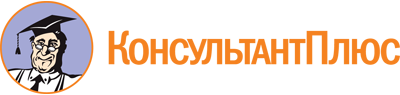 Закон Псковской области от 09.03.2017 N 1751-ОЗ
(ред. от 09.03.2023)
"Об Общественной палате Псковской области"
(принят Псковским областным Собранием депутатов 28.02.2017)Документ предоставлен КонсультантПлюс

www.consultant.ru

Дата сохранения: 17.06.2023
 9 марта 2017 годаN 1751-ОЗСписок изменяющих документов(в ред. законов Псковской областиот 05.05.2017 N 1766-ОЗ, от 08.06.2020 N 2081-ОЗ, от 25.06.2021 N 2195-ОЗ,от 12.07.2022 N 2276-ОЗ, от 03.11.2022 N 2301-ОЗ, от 09.03.2023 N 2359-ОЗ)